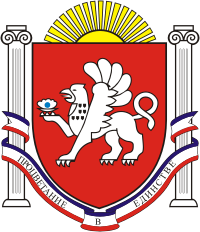  СКВОРЦОВСКИЙ СЕЛЬСКИЙ СОВЕТСИМФЕРОПОЛЬСКОГО  РАЙОНАРЕСПУБЛИКИ  КРЫМ22 -я сессия    1   созываРЕШЕНИЕ №2 с.Скворцово                                                                                                     28 июня 2016г Об утверждении структурыи штатной численностиАдминистрации Скворцовского сельского поселенияСимферопольского района Республики Крым         Во исполнение Федерального закона от 06.10.2003г  № 131 –ФЗ «Об общих принципах организации местного самоуправления», ст.31 Закона Республики Крым от 21.08.2014г         № 54-ЗРК «Об основах местного самоуправления в Республики Крым»,  Постановления Совета Министров Республики Крым от 05.03.2015г №86, руководствуясь п. 14 ст.33 Устава муниципального образования Скворцовское сельское поселениеСКВОРЦОВСКИЙ СЕЛЬСКИЙ СОВЕТ РЕШИЛ:Утвердить структуру и штатную численность  Администрации Скворцовского сельского поселения Симферопольского района Республики Крым (прилагается). Считать утратившим силу решение Скворцовского сельского совета  от 31.07.2015г               № 2. Настоящее решение вступает в силу с 01.07.2016г.Контроль за выполнением  данного решения  возложить на главу администрации Скворцовского сельского поселения.    Настоящее решение обнародовать путем вывешивания его на доске объявлений, расположенной на здании сельского совета  по адресу: с.Скворцово, ул.Калинина,59. и разместить на официальном сайте сельского поселения: www.скворцовский.рф.ПредседательСкворцовского сельского совета                                                 		           Р.Ю.ДермоянПриложение к решениюСкворцовского сельского советаот 28.06.2016г № 2Структура и штатная численностьАдминистрации Скворцовского сельского поселенияСимферопольского района Республики Крым№ п/пНаименование должностейКоличество штатных единицМуниципальные должностиМуниципальные должностиМуниципальные должности1Глава администрации – Председатель совета12Заместитель председателя совета 1Муниципальные служащиеМуниципальные служащиеМуниципальные служащие3Заместитель главы администрации14Заведующем сектором бухучёта и финансов- главный бухгалтер администрации15Ведущий специалист по экономике и муниципальным закупкам16Ведущий специалист по правовым вопросам и оказанию муниципальных услуг 1Итого штатная численность муниципальных должностей, муниципальных служащих- 6 единицИтого штатная численность муниципальных должностей, муниципальных служащих- 6 единицИтого штатная численность муниципальных должностей, муниципальных служащих- 6 единиц7Инспектор ВУС1Итого штатная численность специалистов для реализации переданных отдельных государственных полномочий – 1 единицаИтого штатная численность специалистов для реализации переданных отдельных государственных полномочий – 1 единицаИтого штатная численность специалистов для реализации переданных отдельных государственных полномочий – 1 единица